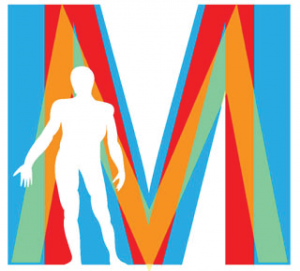 SVEUČILIŠTE U SPLITUMEDICINSKI FAKULTETPREDMET: Postupak završne ovjere indeksaProvedenim postupkom završne provjere i ovjere indeksa utvrđeno je sljedeće:Student/ica:  ____________________________________________________ispunio/la je sve propisane nastavne i ispitne obveze, te je stekao/la pravo na javnu obranu diplomskog rada.U Splitu, ________________.                                                                                              Voditelj studentske službe	_______________________	Filip Klarić-Kukuz, dipl. iur.